В целях улучшения витаминного статуса, нормализации обмена веществ, снижения заболеваемости, укрепления здоровья подрастающего поколения в школе с 3 апреля 2023 года проводится дополнительная витаминизация питания учащихся. В ежедневное меню включены фрукты, соки, морсы.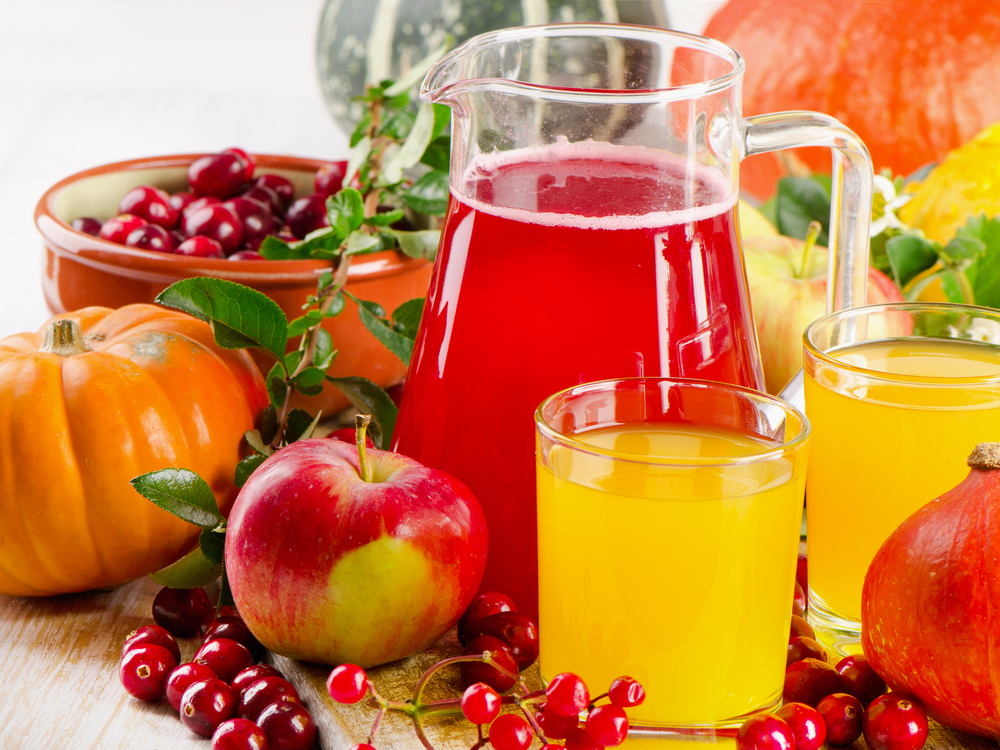 